Приказ Министра здравоохранения и социального развития РК 
от 28 июля 2015 года № 626«Об утверждении Правил оказания консультативно-диагностической помощи»КОНСУЛЬТАТИВНО-ДИАГНОСТИЧЕСКАЯ ПОМОЩЬ (далее КДП) оказывается профильными, или узкими специалистами при заболеваниях, требующих специальных методов диагностики, лечения и медицинской реабилитации, в том числе с использованием средств телемедицины и применением высокотехнологичных медицинских услуг без круглосуточного медицинского наблюдения.КДП предусматривает: Консультации узких специалистов по диагностике, лечению и контролю заболевания;Выписку рецептов на получение лекарственного средства в аптеке;направление в другие медицинские организации на республиканском уровне для:получения консультативно-диагностической помощи;диагностики сложных и неясных случаев для дальнейшего установления диагноза; диагностики редко встречающихся, орфанных заболеваний; решения спорных случаев по определению тактики ведения и лечения заболевания; экспертной оценки нетрудоспособности пациента;определения наличия показаний для направления на лечение за рубеж._________________________________________ КУДА ОБРАЩАТЬСЯ?  _______________________________________в поликлинику по прикреплению;в диагностические и медицинские центры, в том числе республиканского значения, заключившие договор с Фондом социального медицинского страхования. _____________________________ КОМУ БУДЕТ ПРЕДОСТАВЛЯТЬСЯ БЕСПЛАТНО _________________________В ГОБМП – гарантированном объеме бесплатной медицинской помощи останутся доступными, вне зависимости от участия в системе медстрахованиямедико-социальная помощь для пациентов, страдающих социально-значимыми заболеваниями, как туберкулез, болезнь, вызванная вирусом иммунодефицита человека (ВИЧ), хронические вирусные гепатиты и цирроз печени, злокачественные новообразования, сахарный диабет, психические расстройства и расстройства поведения, спастический церебральный паралич, острый инфаркт миокарда (первые 6 месяцев), ревматизм, системные поражения соединительной ткани, дегенеративные болезни нервной системы, демиелинизирующие болезни центральной нервной системы, орфанные заболевания; прием и консультации профильными специалистами пациентов с хроническими заболеваниями, подлежащими динамическому наблюдению (болезнями системы кровообращения, органов дыхания, пищеварения, костно-мышечной системы и соединительной ткани, эндокринной, нервной и мочеполовой систем, а также с инфекционными и паразитарными заболеваниями, расстройствами питания и нарушением обмена веществ, отдельными состояниями, возникающими в перинатальном периоде, врожденными аномалиями (пороками развития), деформациями и хромосомными нарушениями у детей);медико-генетическое консультирование беременных и детей до 18 лет;
медицинское наблюдение и патронаж осложненной беременности;
медицинское освидетельствование на предмет употребления психоактивных веществ;
диагностические услуги, в том числе лабораторная диагностика (по утвержденному перечню);
профилактические медицинские осмотры, включая скрининги на онкопатологию целевых групп населения: женщин от 30 до 70 лет на рак шейки матки, 
от 40 до 70 лет на рак молочной железы, 
мужчин и женщин от 50 до 70 лет на рак толстой кишки.Время ожидания приема к узким специалистам и получения диагностических услуг: при экстренных показаниях – не более 2 дней в плановом порядке - не более 10 дней;Время ожидания оказания высокотехнологичных диагностических услуг – не более 30 дней, и не более 15 дней для онкологических больных. ________________________________________________________________________________________________________В ОСМС - пакете обязательного социального медицинского страхования при наличии статуса застрахованности гражданам будет предоставляться:прием и консультации профильными специалистами лиц с заболеваниями, не подлежащими динамическому наблюдению в рамках ГОБМП; консультативно-диагностические услуги, необходимые для ведения болезней, не входящих в ГОБМП;профилактические медицинские осмотры детей и взрослых (специализированный этап);профилактические медицинские (скрининговые) осмотры на раннее выявление вирусных гепатитов В и С:  некоторых категорий медицинских работников;пациентов, получающих инвазивные медуслуги; беременных женщин; ключевых групп населения по ВИЧ-инфекциискрининговые исследования: мужчин и женщин в возрасте 30-70 лет на раннее выявление артериальной гипертонии, ишемической болезни сердца, сахарного диабета, глаукомы, онкопатологии (специализированный этап); экстренная и плановая стоматологическая помощь (многодетным матерям, имеющим награды «Алтын алқа» и «Куміс алқа», пенсионерам, инвалидам и детям до 18 лет);Для получения помощи необходимо иметь: направление участкового врача; направление профильного специалиста (на диагностические исследования).____________________________________ ЕСЛИ ВАШИ ПРАВА БЫЛИ НАРУШЕНЫ ___________________________________________Если вы остались недовольными качеством оказанных медуслуг, столкнулись с грубым отношением со стороны медицинского персонала, фактами вымогательства денежных средств за медуслуги, оказываемые в рамках гарантированного объёма бесплатной медицинской помощи, или другими проблемными вопросами вы можете: ________________________________________ОБРАТИТЬСЯ ЗА ПОМОЩЬЮ В СЛУЖБУ ПОДДЕРЖКИ ПАЦИЕНТОВ И ВНУТРЕННЕГО АУДИТА, которая работает в каждой медицинской организации. Достаточно написать письменное заявление с указанием контактных данных для обратной связи. Более подробную информацию можно узнать на ресепшне поликлиники или больницы.ПОСТАВИТЬ ОЦЕНКУ МЕДОРГАНИЗАЦИИ В МОБИЛЬНОМ ПРИЛОЖЕНИИ MVOTER. Для удобства пациентов во всех поликлиниках и стационарах, которые являются поставщиками Фонда медстрахования, установлены специальные QR коды, отсканировав которые можно сразу попасть в нужный раздел. Оценивать можно по следующим параметрам: время ожидания приема, сервис, четкость и понятность рекомендаций врачей, условия оказания услуг.Скачайте приложение в PlayMarket или AppStore. Для смартфонов, работающих на платформе Android по ссылке: https://play.google.com/store/apps/details?id=mvoters.org&hl=ru, для iOS  - https://apps.apple.com/kz/app/mvoter/id1464235670.ОСТАВИТЬ ПИСЬМЕННОЕ ОБРАЩЕНИЕ В РАЗДЕЛЕ «НАРОДНЫЙ КОНТРОЛЬ» на сайте Фонда СМС https://fms.kz/ru/leave-complaint.ОТПРАВИТЬ СООБЩЕНИЕ В МЕССЕНДЖЕРЫ СОЦИАЛЬНЫХ СЕТЕЙ FACEBOOK И INSTAGRAMОфициальные страницы Фонда медстрахованияhttps://www.facebook.com/fondosms/https://instagram.com/fms.kz?igshid=xbgyphdaly82 
Специалисты Фонда рассматривают каждое обращение индивидуально, оставляют ответ на каждый комментарий, либо связываются с человеком для более детального выяснения ситуации.ОБРАТИТЬСЯ В ЕДИНЫЙ КОНТАКТ-ЦЕНТР ФОНДА 1406ФСМС СЛЕДИТ ЗА КАЧЕСТВОМ И ОБЪЕМОМ МЕДПОМОЩИ, ПРЕДОСТАВЛЯЕМОЙ ПОСТАВЩИКАМИ. КОНТРОЛЮ ПОДЛЕЖАТ НЕ ТОЛЬКО ГОСУДАРСТВЕННЫЕ МЕДИЦИНСКИЕ ОРГАНИЗАЦИИ, НО И ЧАСТНЫЕ КЛИНИКИ. ФОНДУ ВАЖНА ОЦЕНКА КАЖДОГО ПАЦИЕНТА, ПОТОМУ КАК ОПЛАТА ОКАЗАННЫХ МЕДУСЛУГ ПРОИЗВОДИТСЯ ПО РЕЗУЛЬТАТАМ ДЕЯТЕЛЬНОСТИ. ОЦЕНКА НАСЕЛЕНИЯ БУДЕТ СТИМУЛИРОВАТЬ МЕДИЦИНСКИЕ УЧРЕЖДЕНИЯ ПОВЫШАТЬ КАЧЕСТВО УСЛУГ.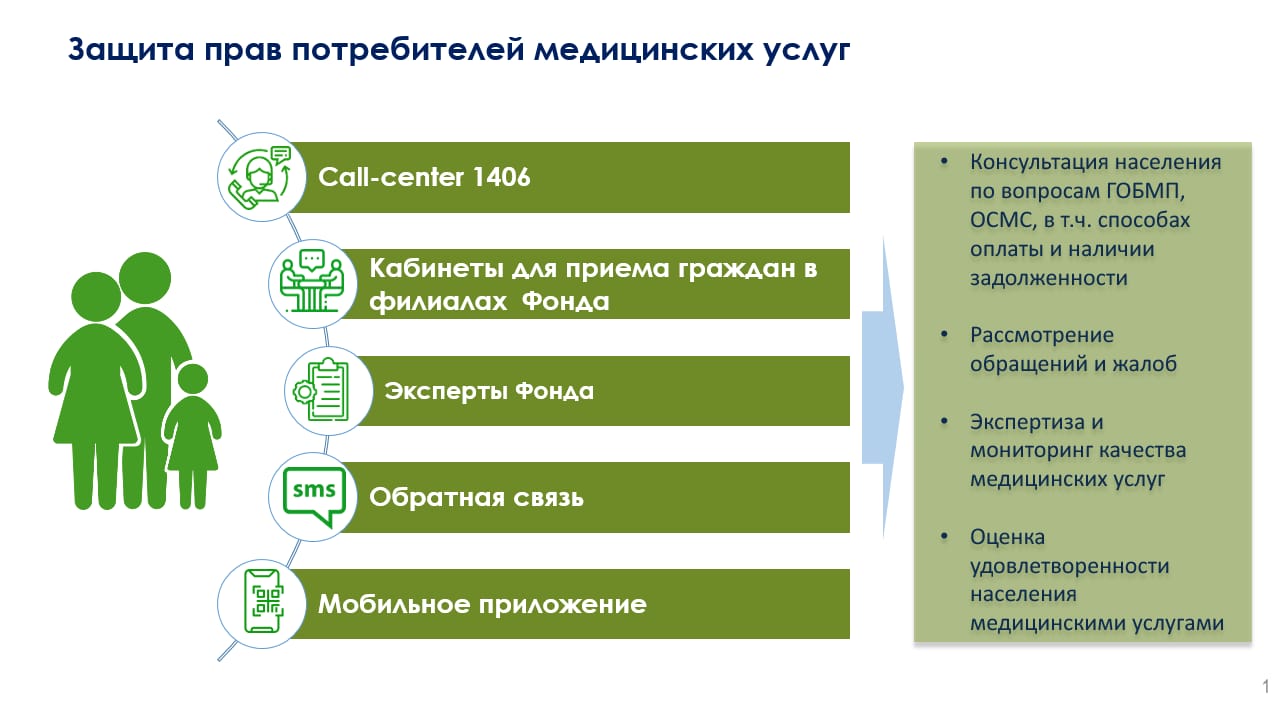 